garrioCOM PraxisAuf Ihrem Gerät installierenApple Geräte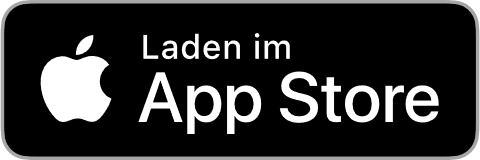 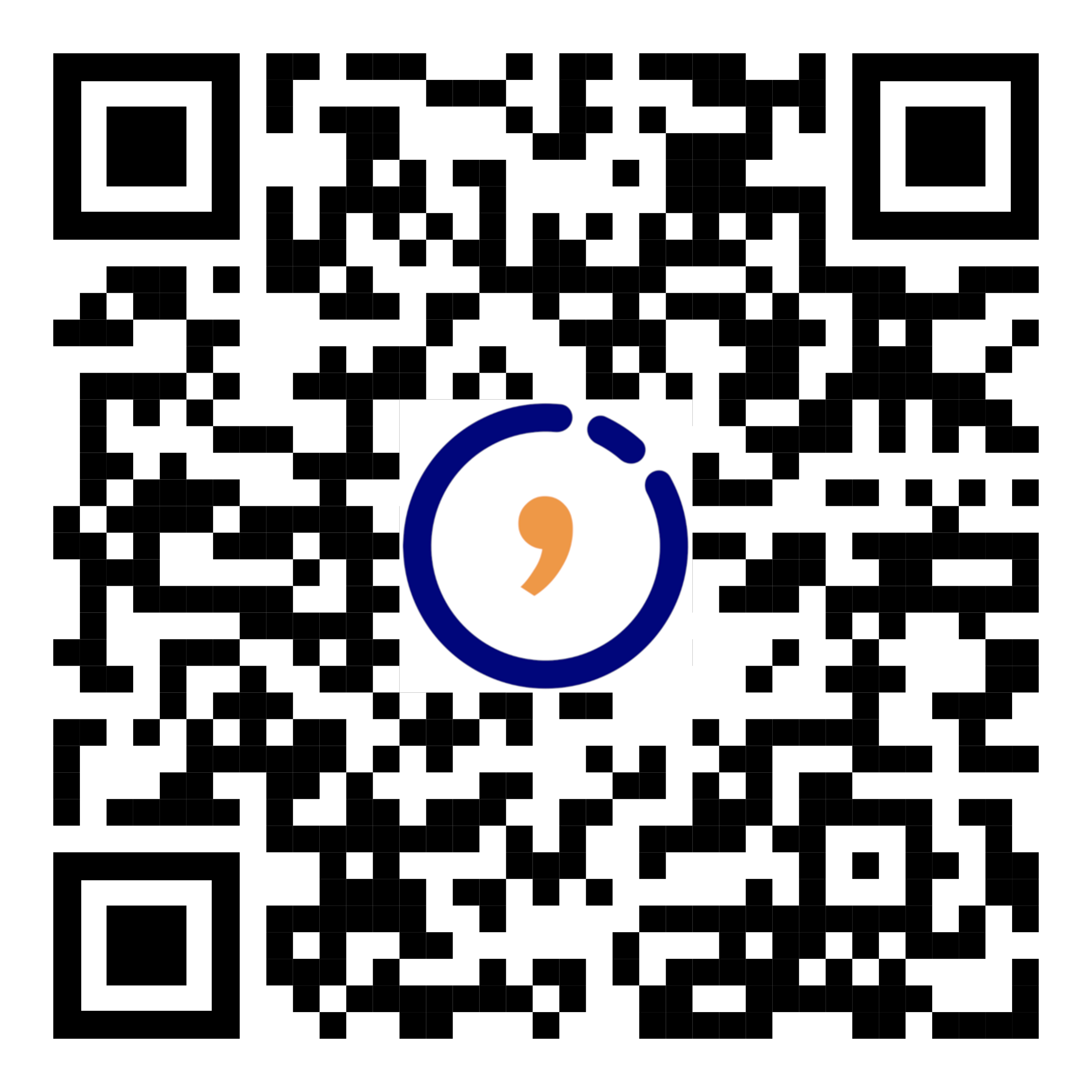 Android Geräte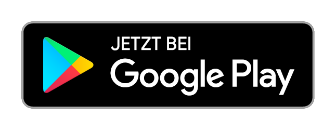 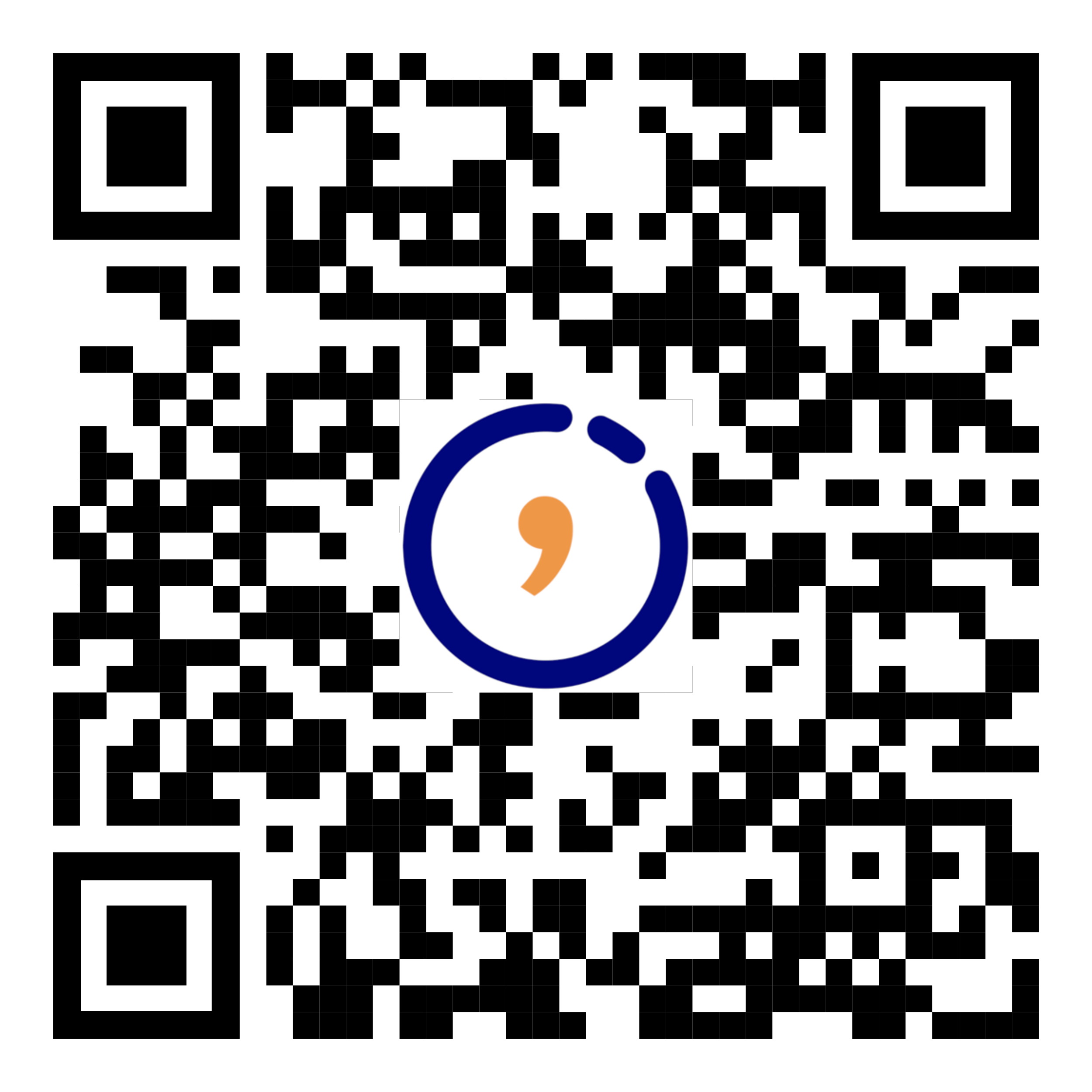 Mit unserer Praxis verbinden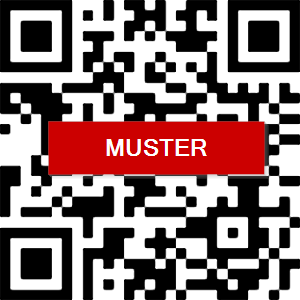 